МИНИСТЕРСТВО ЗДРАВООХРАНЕНИЯ РЕСПУБЛИКИ БЕЛАРУСЬУЧРЕЖДЕНИЕ ОБРАЗОВАНИЯ«ГРОДНЕНСКИЙ ГОСУДАРСТВЕННЫЙ МЕДИЦИНСКИЙ УНИВЕРСИТЕТ»КАФЕДРА РУССКОГО И БЕЛОРУССКОГО ЯЗЫКОВ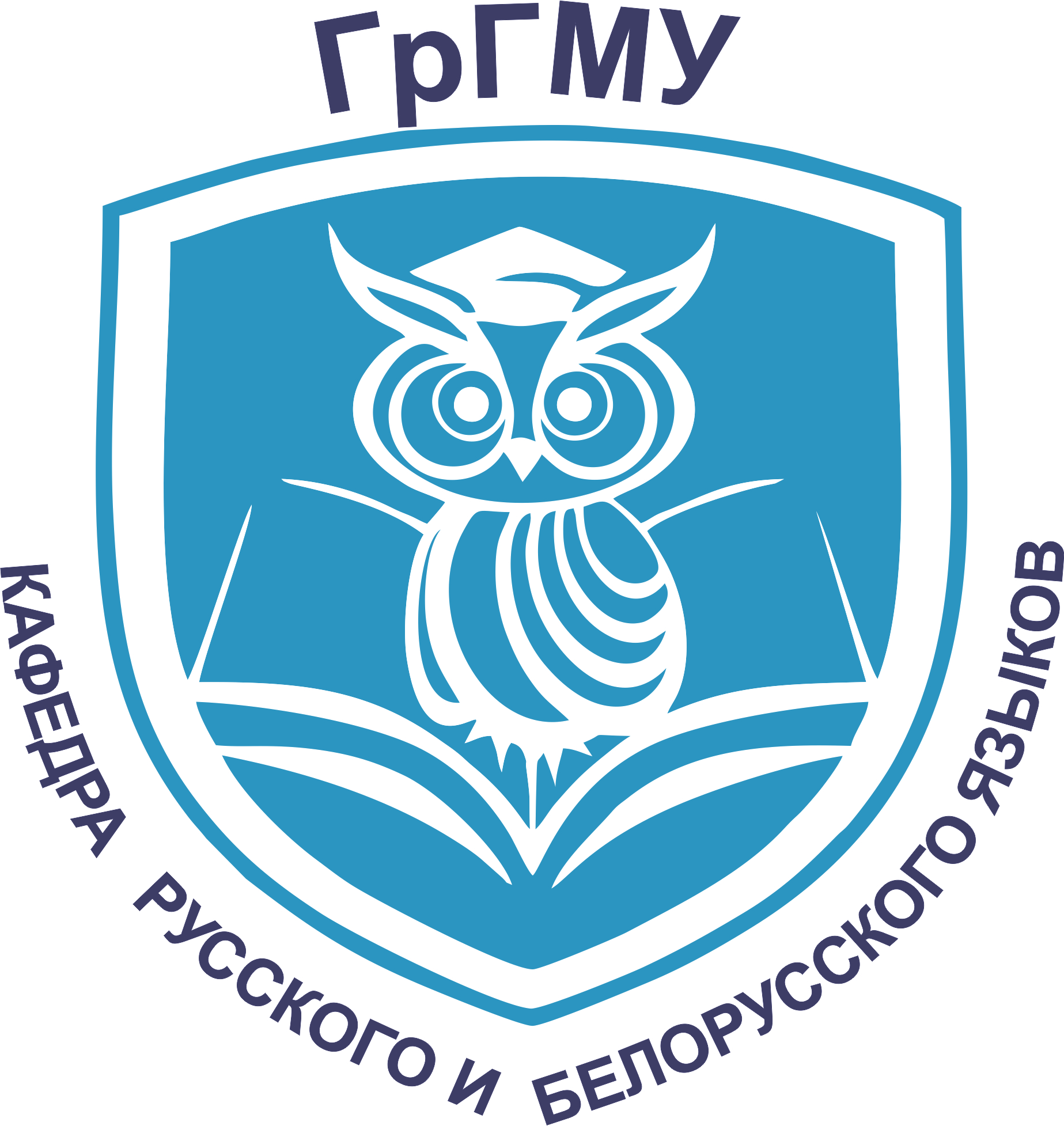 ИНФОРМАЦИОННОЕ ПИСЬМО25 ноября 2021 г. в учреждении образования «Гродненский государственный медицинский университет» состоится XXI Республиканская студенческая конференция «Язык. Общество. Медицина».Проблемное поле конференции:– медицинская терминология: традиции и новации;– проблемы межкультурной речевой коммуникации;– проблемы речевой адаптации иностранных студентов;– проблемы общения в медицинской сфере, культура речи врача;– национальные культурные традиции и современность.Форма участия:– очная: устный доклад с публикацией в сборнике материалов конференции;– онлайн: устный доклад в режиме онлайн с публикацией в сборнике материалов конференции;– заочная: публикация статьи в сборнике материалов конференции. Рабочие языки конференции: русский, белорусский.Для участия в конференции необходимо до 15 октября 2021 г. выслать на электронный адрес rusbel@grsmu.by заявку на участие и электронный вариант статьи в разных файлах с расширением *.doc или *.docx. Название файла с заявкой – фамилия первого автора русскими буквами-заявка (например: Иванов-заявка). Название файла с текстом статьи – фамилия первого автора русскими буквами-текст (например: Иванов-текст). От одного научного руководителя принимаются не более 3-х статей студентов. ВНИМАНИЕ! Материалы, выходящие за рамки проблемного поля конференции, приниматься не будут. Заявки и материалы, отправленные позже 15.10.2021, не будут приниматься к рассмотрению. Организационный комитет оставляет за собой право предварительной экспертизы поступивших материалов.По итогам конференции планируется издание сборника материалов на диске в PDF формате. Сборник также будет размещен на сайте университета.Требования к оформлению материаловОбъём статьи не более 2 страниц формата А4, шрифт Times New Roman 14 pt, междустрочный интервал – одинарный, абзацный отступ – 1,25 см, все поля по 2 см. Выравнивание текста – по ширине. Страницы не нумеруются.Название статьи по центру первой строки без переноса полужирным шрифтом. Через интервал – название университета, на следующей строке – фамилия и инициалы автора, курс, факультет. На следующей строке – учёная степень, звание, должность, фамилия и инициалы научного руководителя.Через интервал с выравниванием по ширине печатается текст статьи. Ссылки на источники приводятся в квадратных скобках [3, с. 23]. Через интервал после текста статьи приводится список использованной литературы, сформированный по порядку цитирования и оформленный в соответствии с требованиями ВАК РБ.Образец оформления материалов:Речь врача – показатель культуры личностиГродненский государственный медицинский университетКабулов А.А., студент 3 курса факультета иностранных учащихсяНаучный руководитель – к. филол. н., доцент Иванов Н.И.Текст ЛИТЕРАТУРА:Верещагин, Е. М. Язык и культура: Лингвострановедение в преподавании русского языка как иностранного / Е. М. Верещагин, В. Г. Костомаров. – 4 изд., перераб. и доп. – М. : Русский язык, 1990. – 246 с.Славянский ассоциативный словарь: русский, белорусский, болгарский, украинский / Н. В. Уфимцева [и др.]. – М., 2004. – 792 с.Антонова, И. С. О соотношении понятий «языковое сознание» и «профессиональное языковое сознание» / И. С. Антонова. – Режим доступа: http://psyjournals.ru/sociosphera/2010/n4/35857_full.shtml. – Дата доступа: 16.10.2016.Контакты оргкомитета: Республика Беларусь230009, г. Гродноул. Горького, 81-303кафедра русского и белорусского языков ГрГМУтел.: +375 152 32 02 18электронный адрес: rusbel@grsmu.by.Форма заявки:Заявкана участие в XXI Республиканской студенческой конференции «Язык. Общество. Медицина»Название докладаФИО студента (полностью и сокращенно), вуз, факультет, курс, группа ФИО научного руководителя, ученая степень, ученое звание, должностьМесто работы научного руководителя (полное название организации, факультет, кафедра)Контактный телефонАдрес электронной почтыФорма участия (очная/онлайн/заочная)